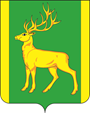                                                РОССИЙСКАЯ   ФЕДЕРАЦИЯ                                                                                  ИРКУТСКАЯ   ОБЛАСТЬ                      АДМИНИСТРАЦИЯ МУНИЦИПАЛЬНОГО ОБРАЗОВАНИЯКУЙТУНСКИЙ РАЙОНП О С Т А Н О В Л Е Н И Е«01» апреля 2021 г.                       р.п. Куйтун                                                      № 350-пО внесении изменений в муниципальную программу «Об энергосбережении и о повышении энергетической эффективности на территории муниципального образования Куйтунский район на 2020-2024 годы»В целях обеспечения стимулирования энергосбережения и повышения энергетической эффективности на территории муниципального образования  Куйтунский район, в соответствии со ст. 179 Бюджетного кодекса Российской Федерации, Федеральным законом от 23.11.2009 г. № 261-ФЗ «Об энергоснабжении и о повышении энергетической эффективности и о внесении изменений в отдельные законодательные акты Российской Федерации»,  Федеральным законом от 06.10.2003 года № 131-ФЗ «Об общих принципах организации местного самоуправления в Российской Федерации», Порядком разработки, утверждения и реализации муниципальных программ муниципального образования Куйтунский район, утвержденным постановлением администрации муниципального образования Куйтунский район 18.04.2014 г. № 265-п, руководствуясь ст. 37, 46 Устава муниципального образования Куйтунский район, администрация муниципального образования Куйтунский районП О С Т А Н О В Л Я Е Т:1. Внести в муниципальную программу «Об энергосбережении и о повышении энергетической эффективности на территории муниципального образования Куйтунский район на 2020-2024 годы», утвержденную постановлением администрации муниципального образования Куйтунский район от 29.11.2019 г. № 1032-п следующие изменения: 1.1. Приложение № 1 к муниципальной программе Программные мероприятия муниципальной программы «Об энергосбережении и о повышении энергетической эффективности на территории муниципального образования Куйтунский район на 2020-2024 годы», изложить в новой редакции (Приложение 1).1.2. Пункт 8 «Объем и источники финансирования муниципальной программы» Таблицы 1 Раздела 1 Паспорт муниципальной программы «Об энергосбережении и о повышении энергетической эффективности на территории муниципального образования Куйтунский район на 2020-2024 годы» изложить в новой редакции: 1.3. Таблицу 2 Раздел 6. Обоснование объема финансовых ресурсов, необходимых для реализации муниципальной программы, муниципальной программы «Об энергосбережении и о повышении энергетической эффективности на территории муниципального образования Куйтунский район на 2020-2024 годы» изложить в новой редакции:2. Начальнику архивного отдела управления по правовым вопросам, работе с архивом и кадрами администрации муниципального образования Куйтунский район Хужеевой Е.В. внести информационную справку в оригинал постановления администрации муниципального образования Куйтунский район от 29.11.2019 г. № 1032-п.   3. Начальнику организационного отдела управления по правовым вопросам, работе с архивом и кадрами администрации муниципального образования Куйтунский район Рябиковой Т.А.:- опубликовать настоящее постановление в газете «Вестник Куйтунского района».- разместить постановление в сетевом издании «Официальный сайт муниципального образования Куйтунский район» в информационно-телекоммуникационной сети «Интернет» куйтунскийрайон.рф- внести информационную справку на сайте о внесении изменений в постановление от 29.11.2019 г. № 1032-п.  4. Настоящее постановление вступает в силу после его официального опубликования в газете «Вестник Куйтунского района».   5. Контроль за исполнением настоящего постановления возложить на начальника отдела по жилищно-коммунальному хозяйству администрации муниципального образования Куйтунский район Молчанова С.М.Исполняющий обязанности мэрамуниципального образованияКуйтунский район							А.А. НепомнящийПриложение  1 к постановлению администрации муниципального образования Куйтунский район № 350-п от 01.04. 2021 годаПРОГРАММНЫЕ МЕРОПРИЯТИЯ МУНИЦИПАЛЬНОЙ ПРОГРАММЫ «ОБ ЭНЕРГОСБЕРЕЖЕНИИ И ПОВЫШЕНИИЭНЕРГЕТИЧЕСКОЙ ЭФФЕКТИВНОСТИ НА ТЕРРИТОРИИ МУНИЦИПАЛЬНОГО ОБРАЗОВАНИЯ КУЙТУНСКИЙ РАЙОН НА 2020-2024 ГОДЫ»8.Объем и источники финансирования муниципальной программыОбщий объем финансирования – 11346,4 тыс. руб., из них:Источники: 	                  Всего   2020г.    2021г.     2022г.     2023г       2024г- из областного бюджета   9145,4   509,4     881,0         0,0          0,0         7755,0   - из районного бюджета   2201,0    66,0       300,0      300 ,0     300,0        1235 ,0Итого:                               11346,4    575,4     1181,0    300,0      300,0        8990,0№п/пИсточники финансированияОбъем финансирования, тыс. руб.Объем финансирования, тыс. руб.Объем финансирования, тыс. руб.Объем финансирования, тыс. руб.Объем финансирования, тыс. руб.Объем финансирования, тыс. руб.№п/пИсточники финансированияВсего2020г2021г2022г2023г2024г123456781.1.Общий бюджет11346,4575,41181,0300,0300,08990,01.2.Областной бюджет  9145,4509,4881,00,00,07755,01.3.Районный бюджет2201,066,0300,0300,0300,01235,0№п/пНаименованиемероприятияСроквыполненияИсточникфинансированияОбъем финансирования, тыс. руб.Объем финансирования, тыс. руб.Объем финансирования, тыс. руб.Объем финансирования, тыс. руб.Объем финансирования, тыс. руб.Объем финансирования, тыс. руб.Исполнители№п/пНаименованиемероприятияСроквыполненияИсточникфинансированияВсего2020г2021г2022г2023г2024гИсполнители1234567891011Задача 1. Мероприятия по энергосбережению и повышению энергетической эффективности в системах наружного освещенияЗадача 1. Мероприятия по энергосбережению и повышению энергетической эффективности в системах наружного освещенияЗадача 1. Мероприятия по энергосбережению и повышению энергетической эффективности в системах наружного освещенияЗадача 1. Мероприятия по энергосбережению и повышению энергетической эффективности в системах наружного освещенияЗадача 1. Мероприятия по энергосбережению и повышению энергетической эффективности в системах наружного освещенияЗадача 1. Мероприятия по энергосбережению и повышению энергетической эффективности в системах наружного освещенияЗадача 1. Мероприятия по энергосбережению и повышению энергетической эффективности в системах наружного освещенияЗадача 1. Мероприятия по энергосбережению и повышению энергетической эффективности в системах наружного освещенияЗадача 1. Мероприятия по энергосбережению и повышению энергетической эффективности в системах наружного освещенияЗадача 1. Мероприятия по энергосбережению и повышению энергетической эффективности в системах наружного освещенияЗадача 1. Мероприятия по энергосбережению и повышению энергетической эффективности в системах наружного освещения1.1.Частичная замена светильников с лампами ДРЛ-250 на светодиодные светильники на территории дошкольных и учебных заведений2020-2024годыВсего:90,00,00,00090,0Управление образования1.1.Частичная замена светильников с лампами ДРЛ-250 на светодиодные светильники на территории дошкольных и учебных заведений2020-2024годыОбластной:0,00,00,00,00,00,0Управление образования1.1.Частичная замена светильников с лампами ДРЛ-250 на светодиодные светильники на территории дошкольных и учебных заведений2020-2024годыРайонный:90,00,00,00090,0Управление образования1.2.Установка таймера электронного астрономического на объекты наружного освещения на территории дошкольных и учебных заведений2020-2024годыВсего:50,00,00,00050,0Управление образования1.2.Установка таймера электронного астрономического на объекты наружного освещения на территории дошкольных и учебных заведений2020-2024годыОбластной:0,00,00,00,00,00,0Управление образования1.2.Установка таймера электронного астрономического на объекты наружного освещения на территории дошкольных и учебных заведений2020-2024годыРайонный:50,00,00,00050,0Управление образованияИтого по задаче 1, в том числе:Итого по задаче 1, в том числе:Итого по задаче 1, в том числе:140,00,00,000140,0Областной бюджетОбластной бюджетОбластной бюджет0,00,00,00,00,00,0Районный бюджетРайонный бюджетРайонный бюджет140,00,00,000140,0Задача 2. Мероприятия по оформлению объектов в муниципальную собственность  Задача 2. Мероприятия по оформлению объектов в муниципальную собственность  Задача 2. Мероприятия по оформлению объектов в муниципальную собственность  Задача 2. Мероприятия по оформлению объектов в муниципальную собственность  Задача 2. Мероприятия по оформлению объектов в муниципальную собственность  Задача 2. Мероприятия по оформлению объектов в муниципальную собственность  Задача 2. Мероприятия по оформлению объектов в муниципальную собственность  Задача 2. Мероприятия по оформлению объектов в муниципальную собственность  Задача 2. Мероприятия по оформлению объектов в муниципальную собственность  Задача 2. Мероприятия по оформлению объектов в муниципальную собственность  Задача 2. Мероприятия по оформлению объектов в муниципальную собственность  2.1. Постановка на учет и оформление права муниципальной собственности на объекты электроснабжения, в том числе софинансирование.2020-2024годыВсего:3841,0-941,0200,0200,02500,0МКУ КУМИ 2.1. Постановка на учет и оформление права муниципальной собственности на объекты электроснабжения, в том числе софинансирование.2020-2024годыОбластной:3231,0-881,0002350,0МКУ КУМИ 2.1. Постановка на учет и оформление права муниципальной собственности на объекты электроснабжения, в том числе софинансирование.2020-2024годыРайонный:610,0-60,0200,0200,0150,0МКУ КУМИ 2.2.Постановка на учет и оформление права муниципальной собственности на объекты теплоснабжения2020-2024годыВсего:1385,4575,4200,040,070,0500,0МКУ КУМИ2.2.Постановка на учет и оформление права муниципальной собственности на объекты теплоснабжения2020-2024годыОбластной:979,4509,4000470,0МКУ КУМИ2.2.Постановка на учет и оформление права муниципальной собственности на объекты теплоснабжения2020-2024годыРайонный:406,066,0200,040,070,030,0МКУ КУМИ2.3.Постановка на учет и оформление права муниципальной собственности на объекты водоснабжения2020-2024годыВсего:380,0-40,060,030,0250,0МКУ КУМИ2.3.Постановка на учет и оформление права муниципальной собственности на объекты водоснабжения2020-2024годыОбластной:235,0-00,00235,0МКУ КУМИ2.3.Постановка на учет и оформление права муниципальной собственности на объекты водоснабжения2020-2024годыРайонный:145,0-40,060,030,015,0МКУ КУМИИтого по задаче 2, в том числе:Итого по задаче 2, в том числе:Итого по задаче 2, в том числе:5606,4575,41181,0300,0300,03250,0Областной бюджетОбластной бюджетОбластной бюджет4445,4509,4881,00,00,03055,0Районный бюджетРайонный бюджетРайонный бюджет1161,066300,0300,0300,0195,0Задача 3. Мероприятия по повышению эффективности использования энергетических ресурсов и уменьшения потребления электрической энергии Задача 3. Мероприятия по повышению эффективности использования энергетических ресурсов и уменьшения потребления электрической энергии Задача 3. Мероприятия по повышению эффективности использования энергетических ресурсов и уменьшения потребления электрической энергии Задача 3. Мероприятия по повышению эффективности использования энергетических ресурсов и уменьшения потребления электрической энергии Задача 3. Мероприятия по повышению эффективности использования энергетических ресурсов и уменьшения потребления электрической энергии Задача 3. Мероприятия по повышению эффективности использования энергетических ресурсов и уменьшения потребления электрической энергии Задача 3. Мероприятия по повышению эффективности использования энергетических ресурсов и уменьшения потребления электрической энергии Задача 3. Мероприятия по повышению эффективности использования энергетических ресурсов и уменьшения потребления электрической энергии Задача 3. Мероприятия по повышению эффективности использования энергетических ресурсов и уменьшения потребления электрической энергии Задача 3. Мероприятия по повышению эффективности использования энергетических ресурсов и уменьшения потребления электрической энергии Задача 3. Мероприятия по повышению эффективности использования энергетических ресурсов и уменьшения потребления электрической энергии 3.1. Приобретение и установка энергосберегающих светодиодных светильников для дошкольных и учебных заведений2020-2024годыВсего:100,00,00,00,00,0100,0Управление образования3.1. Приобретение и установка энергосберегающих светодиодных светильников для дошкольных и учебных заведений2020-2024годыОбластной:0,00,00,00,00,00,0Управление образования3.1. Приобретение и установка энергосберегающих светодиодных светильников для дошкольных и учебных заведений2020-2024годыРайонный:100,00,00,00,00,0100,0Управление образования3.2.Ремонт кровли зданий котельных (источников теплоснабжения) 2020-2024годыВсего:500,00,00,00,00,0500,0Управление по ЖКХ3.2.Ремонт кровли зданий котельных (источников теплоснабжения) 2020-2024годыОбластной:0,00,00,00,00,00,0Управление по ЖКХ3.2.Ремонт кровли зданий котельных (источников теплоснабжения) 2020-2024годыРайонный:500,00,00,00,00,0500,0Управление по ЖКХ3.3.Проектирование и строительство котельных работающих на угле взамен электрокотельных для дошкольных и учебных заведений2021-2024годаВсего:5000,000,0005000,0Управление по ЖКХ3.3.Проектирование и строительство котельных работающих на угле взамен электрокотельных для дошкольных и учебных заведений2021-2024годаОбластной:4700,000,0004700,0Управление по ЖКХ3.3.Проектирование и строительство котельных работающих на угле взамен электрокотельных для дошкольных и учебных заведений2021-2024годаРайонный:300,000,000300,0Управление по ЖКХИтого по задаче 3, в том числе:Итого по задаче 3, в том числе:Итого по задаче 3, в том числе:5600,00,00,00,00,05600,0Областной бюджетОбластной бюджетОбластной бюджет4700,000,0004700,0Районный бюджетРайонный бюджетРайонный бюджет900,00,00,00,00,0900,0Итого по программе, в том числеИтого по программе, в том числеИтого по программе, в том числеИтого по программе, в том числе11346,4575,41181,0300,0300,08990,0Областной бюджетОбластной бюджетОбластной бюджетОбластной бюджет9145,4509,4881,00,00,07755,0Районный бюджетРайонный бюджетРайонный бюджетРайонный бюджет2201,066300,0300,0300,01235,0